Информационное письмоБюджетное учреждение культуры Вологодской области «Областной научно-методический центр культуры» 13 мая 2014 г. приглашает руководителей и специалистов организаций принять участие в семинаре по теме «Соблюдение трудового законодательства на современном этапе».Ведущий семинара: - Нефедова Татьяна Николаевна, государственный инспектор труда (по охране труда) Государственной инспекции труда в Вологодской области;-  Белова Нина Николаевна, главный государственный инспектор труда (по правовым вопросам) Государственной инспекции труда в Вологодской области.         Программа семинара прилагается.Место проведения семинара: г. Вологда, ул. Герцена, 37, ауд. 27  (БУК ВО «ОНМЦК»)Подача заявки на участие - до 7 мая 2014 г. В заявке просим указать: ФИО, место работы, должность и необходимость в предоставлении общежития (г. Вологда, ул. Октябрьская, д.19; т. (8172) 21-03-95,, 295=00), либо бронирование мест в гостинице (г. Вологда, ул. Мира, д.92, гост. «Вологда», т. (8172) 56-04-09; Путейская, д.14, гост. "Спутник" телефон: (8172) 75-79-75 эл. почта: sputnichotel@rambler.ru). Заявки направляются по тел./факсу: (8172)75-13-98, эл. почте: kurs@onmck.ru.Куратор семинара: Платонова Евгения Александровна, методист БУК ВО «ОНМЦК».Стоимость семинара: 1700=00/чел. Проезд и проживание участников семинара за счет командирующей стороны. Оплата может быть произведена за наличный и безналичный расчет.Оплата  наличных денег производится в кассу БУК ВО «ОНМЦК» при регистрации. Слушателю выдаются документы, подтверждающие оплату услуг: кассовый чек и корешок приходного ордера, договор, счет на оплату, счет-фактура и акт приемки оказанных услуг. Для выписки документов слушателю необходимо иметь с собой реквизиты учреждения: наименование плательщика, ИНН, КПП, адрес, банковские реквизиты. При оплате за безналичный расчет просим для выписки счета на 100% предоплату до 7 мая 2014 г. сообщить свои реквизиты по телефону в Вологде 8(8172)75-13-98 или по эл.почте: kurs@onmck.ru. Копия платежного поручения предоставляется при регистрации. Директор                                                                                    Л.В. Мартьянова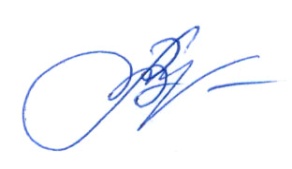 ПриложениеПРОГРАММА СЕМИНАРАПонятие рабочего времени, нормальная продолжительность рабочего времени.Сокращенная продолжительность рабочего времени. Неполное рабочее время. Работа в ночное время. Работа за пределами установленной продолжительности рабочего времени.Сверхурочная работа. Режим рабочего времени. Ненормированный рабочий день. Сменная работа и работа по графику. Суммированный учет рабочего времени. Понятие времени отдыха, виды времени отдыха, перерывы в работе. Выходные дни, привлечение к работе в выходные дни.   Заработная плата.Трудовые отношения, стороны трудовых отношений, основания возникновения трудовых отношений.Трудовой договор (заключение трудовых договоров, изменения, прекращения).Отпуск. Ежегодные оплачиваемые отпуска, исчисление стажа работы, дающего право на отпуск, продолжительность отпуска, порядок предоставления, продление и перенесение отпуска, отзыв из отпуска. Дополнительные отпуска. Отпуск без сохранения заработной платы. Реализация права на отпуск при увольнении. Особенности регулирования труда отдельных категорий работников.  Контроль за соблюдением трудового законодательства РФ Государственной инспекции труда в Вологодской области.ДЕПАРТАМЕНТ КУЛЬТУРЫ , туризма И ОХРАНЫ ОБЪЕКТОВ КУЛЬТУРНОГО НАСЛЕДИЯ           ВОЛОГОДСКОЙ ОБЛАСТИ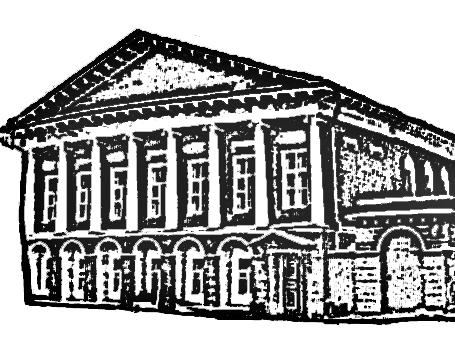 ОБЛАСТНОЙНАУЧНО-МЕТОДИЧЕСКИЙ ЦЕНТР КУЛЬТУРЫРоссия, 160000, Вологда, Герцена, 37Телефон/факс (8172) 75-15-07, e-mail: onmc_vologda@mail.ru,р/сч. № 40601810600093000001 в ГРКЦ  ГУ Банка России по Вологодской областиг. .Вологда л/с  007.20.008.1, ИНН 3525016239, КПП 352501001бюджетное учреждение культуры  Вологодской области«Областной научно-методический центр культуры»  (БУК ВО «ОНМЦК»)__21.04.2014г.____ № ______31________________На № _____________________ от ____________________________________